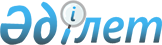 Об утверждении Правил переоформления договора временного возмездного землепользования (аренды) земельных участков сельскохозяйственного назначения при отчуждении права землепользованияПриказ Министра сельского хозяйства Республики Казахстан от 5 апреля 2022 года № 98. Зарегистрирован в Министерстве юстиции Республики Казахстан 11 апреля 2022 года № 27508.
      Примечание ИЗПИ!      Порядок введения в действие см. п. 4. 
      В соответствии с подпунктом 4-14) пункта 1 статьи 14 Земельного кодекса Республики Казахстан ПРИКАЗЫВАЮ:
      1. Утвердить прилагаемые Правила переоформления договора временного возмездного землепользования (аренды) земельных участков сельскохозяйственного назначения при отчуждении права землепользования.
      2. Комитету по управлению земельными ресурсами Министерства сельского хозяйства Республики Казахстан в установленном законодательством порядке обеспечить:
      1) государственную регистрацию настоящего приказа в Министерстве юстиции Республики Казахстан;
      2) размещение настоящего приказа на интернет-ресурсе Министерства сельского хозяйства Республики Казахстан после его официального опубликования.
      3. Контроль за исполнением настоящего приказа возложить на курирующего вице-министра сельского хозяйства Республики Казахстан.
      4. Настоящий приказ вводится в действие по истечении шестидесяти календарных дней после дня его первого официального опубликования.
      "СОГЛАСОВАН"Министерство цифрового развития, инновацийи аэрокосмической промышленностиРеспублики Казахстан Правила переоформления договора временного возмездного землепользования (аренды) земельных участков сельскохозяйственного назначения при отчуждении права землепользования Глава 1. Общие положения
      1. Настоящие Правила переоформления договора временного возмездного землепользования (аренды) земельных участков сельскохозяйственного назначения при отчуждении права землепользования (далее – Правила) разработаны в соответствии с подпунктом 4-14) пункта 1 статьи 14 Земельного кодекса Республики Казахстан (далее – Кодекс) и определяют порядок переоформления договора временного возмездного землепользования (аренды) земельных участков сельскохозяйственного назначения при отчуждении права землепользования. Глава 2. Порядок переоформления договора временного возмездного землепользования (аренды) земельных участков сельскохозяйственного назначения при отчуждении права землепользования
      2. Переоформление договора временного возмездного землепользования (аренды) земельных участков сельскохозяйственного назначения в случае, предусмотренном подпунктом 5-1) части шестой пункта 1 статьи 33 Кодекса, осуществляется уполномоченным органом по земельным отношениям района, города областного значения (далее – уполномоченный орган).
      3. Гражданин или юридическое лицо Республики Казахстан без иностранного участия (далее – землепользователь), совершивший отчуждение права землепользования на землях сельскохозяйственного назначения, в течение 3 (трех) рабочих дней после совершения гражданско-правовой сделки направляет в уполномоченный орган по месту нахождения земельного участка уведомление о переоформлении договора временного возмездного землепользования (аренды) земельного участка сельскохозяйственного назначения (далее – уведомление о переоформлении) по форме согласно приложению 1 к настоящим Правилам.
      4. Уведомление о переоформлении землепользователя, совершившего отчуждение права землепользования на землях сельскохозяйственного назначения, подлежит обязательному приему, регистрации, учету и рассмотрению уполномоченным органом.
      5. Уполномоченный орган в течение 5 (пяти) рабочих дней с момента поступления уведомления о переоформлении рассматривает уведомление о переоформлении на правильность заполнения и соответствия требования настоящих Правил.
      По итогам рассмотрения уведомления о переоформления уполномоченный орган принимает решение о переоформлении договора временного возмездного землепользования (аренды) земельного участка сельскохозяйственного назначения (далее – положительное решение), либо об отказе в переоформлении договора временного возмездного землепользования (аренды) земельного участка сельскохозяйственного назначения по основаниям, указанным в пункте 11 настоящих Правил.
      При принятии решения об отказе в переоформлении договора временного возмездного землепользования (аренды) земельного участка сельскохозяйственного назначения уполномоченный орган направляет землепользователю, совершившему отчуждение права землепользования на землях сельскохозяйственного назначения, мотивированный отказ с обоснованием причин невозможности переоформления договора временного возмездного землепользования (аренды) земельного участка сельскохозяйственного назначения.
      6. При принятии положительного решения землепользователю в течение срока, указанного в пункте 5 настоящих Правил, направляется уведомление о заключении договора временного возмездного землепользования (аренды) земельного участка сельскохозяйственного назначения по форме согласно приложению 2 к настоящим Правилам.
      7. Уведомление о заключении договора временного возмездного землепользования (аренды) земельного участка сельскохозяйственного назначения направляется уполномоченным органом заказным письмом, телеграммой с уведомлением о вручении, в том числе посредством уведомления телефонограммой, коротких текстовых сообщений по каналам сотовой связи или электронной почты, а также с использованием иных средств связи, обеспечивающих фиксирование извещения.
      8. Уполномоченный орган в течение 3 (трех) рабочих дней со дня принятия положительного решения подготавливает проект договора временного возмездного землепользования (аренды) земельного участка в соответствии с приказом Заместителя Премьер-Министра Республики Казахстан – Министра сельского хозяйства Республики Казахстан от 30 января 2019 года № 41 "Об утверждении типового договора временного возмездного землепользования (аренды) земельного участка сельскохозяйственного назначения для ведения крестьянского или фермерского хозяйства, сельскохозяйственного производства" (зарегистрирован в Реестре государственной регистрации нормативных правовых актов № 18267) или приказом Министра сельского хозяйства Республики Казахстан от 26 сентября 2019 года № 353 "Об утверждении типового договора временного возмездного землепользования (аренды) земельного участка" (зарегистрирован в Реестре государственной регистрации нормативных правовых актов № 19437).
      9. Землепользователь, который приобрел право временного землепользования на земельный участок сельскохозяйственного назначения, в течение 3 (трех) рабочих дней со дня получения уведомления о подписании договора временного возмездного землепользования (аренды) земельного участка сельскохозяйственного назначения обращается в уполномоченный орган для подписания договора временного возмездного землепользования (аренды) земельного участка сельскохозяйственного назначения.
      10. Право временного возмездного землепользования на земельный участок при смене землепользователя возникает с момента регистрации изменений условий договора временного возмездного землепользования (аренды) земельных участков сельскохозяйственного назначения в порядке, установленном Законом Республики Казахстан "О государственной регистрации прав на недвижимое имущество" и Правилами оказания государственной услуги "Государственная регистрация прав (обременений) на недвижимое имущество", утвержденными приказом Министра юстиции Республики Казахстан от 4 мая 2020 года № 27 (зарегистрирован в Реестре государственной регистрации нормативных правовых актов № 20610).
      При переоформлении договора временного возмездного землепользования (аренды) земельного участка сельскохозяйственного назначения ответственным по договору временного возмездного землепользования (аренды) земельных участков сельскохозяйственного назначения перед арендодателем становится землепользователь, который приобрел право временного возмездного землепользования на земельный участок.
      11. Основаниями для отказа в переоформлении договора временного возмездного землепользования (аренды) земельных участков сельскохозяйственного назначения являются:
      1) установление недостоверности документов, представленных землепользователем, совершившим отчуждение права землепользования на землях сельскохозяйственного назначения, для переоформления договора временного возмездного землепользования (аренды) земельных участков сельскохозяйственного назначения, и (или) данных (сведений), содержащихся в них;
      2) несоответствие землепользователя и (или) представленных данных и сведений требованиям, установленным пунктом 4 статьи 23, пунктами 1 и 6 статьи 24, подпунктом 5-1) части шестой пункта 1 статьи 33, пунктом 4 статьи 96-1 Кодекса. Уведомление о переоформлении договора временного возмездного землепользования (аренды) земельных участков сельскохозяйственного назначения
      Землепользователь _________________________________________________________,(фамилия, имя, отчество (при его наличии)физического лица либо полное наименование юридического лица)от имени которого действует__________________________________________________________________________(заполняется уполномоченным представителем)на основании _____________________________________________________________, (реквизиты документа, удостоверяющего полномочия)просит переоформить договор временного возмездного землепользования (аренды)земельного участка сельскохозяйственного назначения от "__" _______ ____ года № ___.Право временного землепользования на земельный участок сельскохозяйственногоназначения землепользователем отчуждено на основании гражданско-правовойсделки ____________________________________________________________________________________________________________________________________________(указывается название, номер и дата соответствующей гражданско-правовой сделки)Месторасположение земельного участка и его данные:Кадастровый номер ____________ (код). Площадь ____ гектар (далее – га), из них:сельскохозяйственных угодий _____ га (многолетних насаждений _____га,сенокосов ___ га, пастбищ _____га, пашни ______ га, в том числе орошаемые ____ га,и прочие ______ га)Целевое назначение: _________________________________________________Ограничения в использовании и (или) обременения: _________________________________________________________________________________________Делимость или неделимость: __________________________________________Сведения о лице, который приобрел право временного землепользованияна земельный участок сельскохозяйственного назначения.для юридического лица:наименование __________________________________________________бизнес-идентификационный номер ________________________________фамилия, имя, отчество (при его наличии) руководителя ______________адрес: _________________________________________________________номер телефона (факса): _________________________________________для физического лица:фамилия, имя, отчество (при его наличии) __________________________индивидуальный идентификационный номер _______________________документ, удостоверяющий личность:номер _________________________________________________________кем выдано ____________________________________________________дата выдачи ____________________________________________________адрес: _________________________________________________________номер телефона (факса): _________________________________________Согласны на использование сведений (данных), указанных в данном уведомлении,в том числе составляющих охраняемую законом тайну, а также на сбор, обработкуперсональных данных, содержащихся в информационных системах.Землепользователь, который приобрел право землепользования на земельный участоксельскохозяйственного назначения:__________________________________________________________________(фамилия, имя, отчество (при его наличии), подпись физического лица либоуполномоченного представителя юридического лица)Землепользователь, совершивший отчуждение права землепользования наземельный участок сельскохозяйственного назначения:__________________________________________________________________(фамилия, имя, отчество (при его наличии), подпись физического лица либоуполномоченного представителя юридического лица)Дата "___" _________ 20_ года Уведомление о заключении договора временного возмездного землепользования (аренды) земельного участка сельскохозяйственного назначения
      ________________________________________________________________________(фамилия, имя, отчество (при его наличии) физического лица либо полноенаименование юридического лица)для заключения договора временного возмездного землепользования (аренды)земельного участка сельскохозяйственного назначения Вам необходимо обратитьсяв ______________________________________________________________________,(наименование уполномоченного органа по земельным отношениям)находящийся по адресу ___________________________________________________, (адрес уполномоченного органа по земельным отношениям)в течение 3 (трех) рабочих дней со дня получения настоящего уведомления.Руководитель ___________________________________________________________ (фамилия, имя, отчество (при его наличии))Дата "___" _________ 20_ года
					© 2012. РГП на ПХВ «Институт законодательства и правовой информации Республики Казахстан» Министерства юстиции Республики Казахстан
				
      Министр сельского хозяйстваРеспублики Казахстан 

Е. Карашукеев
Утверждены приказом
Министра сельского хозяйства
Республики Казахстан
от 5 апреля 2022 года № 98Приложение 1 к Правилам
переоформления договора
временного возмездного
землепользования (аренды)
земельных участков
сельскохозяйственного
назначения при отчуждении
права землепользованияФормаРуководителю
____________________________
(наименование
уполномоченного органа по
____________________________
земельным отношениям района,
города областного значения)
____________________________
(фамилия, имя, отчество
(при его наличии))
от _________________________
(фамилия, имя, отчество
(при его наличии)
физического лица либо
наименование
юридического лица)
____________________________
(индивидуальный
идентификационный номер
либо бизнес-
идентификационный номер)
____________________________
(реквизиты документа,
удостоверяющего личность
физического лица либо
уполномоченного
представителя юридического лица,
____________________________
контактный телефон
(при наличии), адрес
местонахождения (для юридических лиц) либо
адрес проживания
(для физических лиц))Приложение 2 к Правилам
переоформления договора
временного возмездного
землепользования (аренды)
земельных участков
сельскохозяйственного
назначения при отчуждении
права землепользованияФорма